PORTARIA GERÊNCIA GERAL Nº 50, DE 13 DE JUNHO DE 2018Promove substituição temporária no Quadro de Pessoal Efetivo do CAU/BR, e dá outras providências.O Gerente Geral do Conselho de Arquitetura e Urbanismo do Brasil (CAU/BR), no uso das atribuições que lhe confere a Portaria PRES nº 55, de 21 de fevereiro de 2014, atendendo ao disposto na Portaria Normativa nº 33, de 17 de abril de 2015, combinada com a Portaria Normativa nº 48, de 11 de agosto de 2016, e tendo em vista o contido no Memo. CAU/BR nº091/2018-CSC de 12 de junho de 2018 e tendo em vista a Portaria Presidencial nº 207, de 31 de outubro de 2017.RESOLVE:Art. 1º. Promover a seguinte substituição temporária no Quadro de Pessoal Efetivo do CAU/BR:SUBSTITUÍDO:SUBSTITUTO:Art. 2º. Esta Portaria entra em vigor nesta data.Brasília, 13 de junho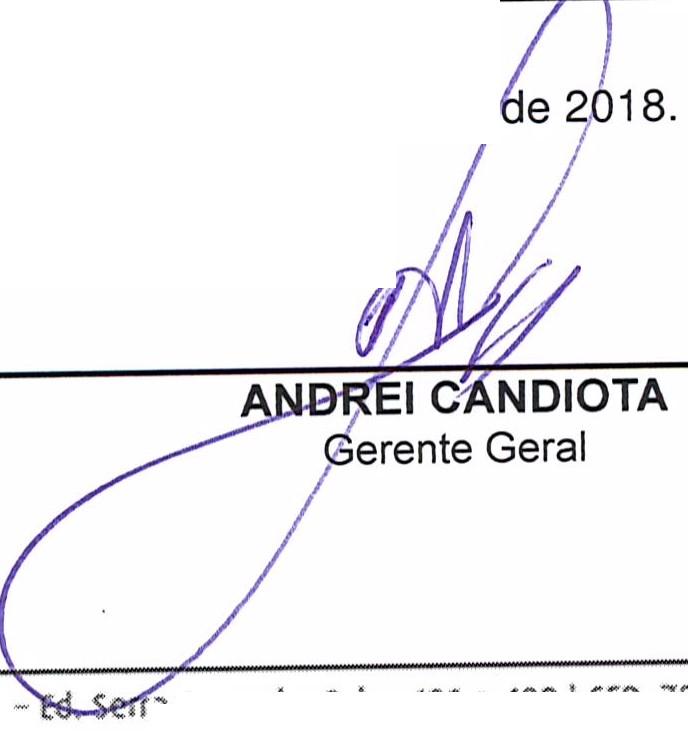 Setor comeráal s1.JI (SCS), Quadra 2, Sfoco e -www.caubr.gov.bra oourada, salas 401 a 409 ICEP: 70.300·902 srasilia/ OF I Telefone: (61) 3204·9S00Memo. CAU/BR nº. 091.2018-CSCBrasília, 12 de junho de 2018.Ao Senhor Gerente GeralAssunto: Substituição interna de funções.Prezado Senhor,Para os fins da Portaria Normativa CAU/BR nº 33, de 17 de abril de 2015, combinada com a Portaria Normativa CAU/BR nº 48, de 11 de agosto de 2016, informo o seguinte afastamento e a substituição de pessoal a serviço da Gerência/Assessoria (CSC):Neste período a Luy Terra Tavares fará a substituição cumulativa desempenhando as atividades do emprego de provimento efetivo originário relacionado às atividades da Gerência.Por fi m, ressalta-se que a referida substituição atende também aos requisitos do artigo 2º, parágrafo único, da Portaria Normativa nº 33, de 17 de abril de 2015.Respeitosamente,	Ciente:¼ Q.Mc,., fu	Q (k\"o IÍav0\-\0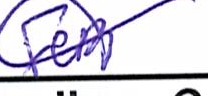 Francilene Castro Coordenadora SICCAUuy Terra Real Castro Tavares Analista TécnicoSeto r Comercial  Sul (SCS), Quadra 2, Bloco e - Ed. Serra Dourada, Salas 401 a 409 I CEP: 70.300-902 Brasília/DF I Telefone: (61) 3204-9500www.caubr.gov.brNome: Flávia Rios CostaEmprego: Profissional Analista Superior - Ocupação: Analista TécnicaLotação: Gerência do Centro de Serviços CompartilhadosSalário: R$ 8.517,51Período de Afastamento: 14/06/2018 a 28/06/2018Nome: Lu Terra Real Castro TavaresEmprego: Profissional Analista Superior - Ocupação: Analista TécnicaLotação: Gerência do Centro de Serviços CompartilhadosPeríodo de substitui ão: 14/06/2018 a 28/06/2018Remuneração por substituição:[ ] Remuneração correspondente ao emprego objeto da substituição(Portaria Normativa nº 48, de 11/08/2016, art. 3º e Portaria Normativa nº 33, de 17/04/2015, art. 3º, inciso li .[ x] Gratificação de 30% (trinta por cento) do salário base do substituído(Portaria Normativa nº 48, de 11/08/2016, art. 3º e Portaria Normativa nº 33, de 17/04/2015 , art.3°, inciso 1 •Substituído: Flávia Rios CostaEmprego: Profissional Analista Superior - Ocupação: Analista TécnicoLotação: CSCSalário: R$ 8.517,51Motivo: FériasPeríodo: 15 (quinze) diasTermo inicial: 14/06/2018.Termo final: 28/06/2018.Substituto: Luy Terra Real Castro TavaresEmprego: Profissional Analista Superior - Ocupação: Analista TécnicoLotação: CSC